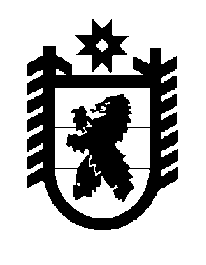 Российская Федерация Республика Карелия    ПРАВИТЕЛЬСТВО РЕСПУБЛИКИ КАРЕЛИЯПОСТАНОВЛЕНИЕот 14 марта 2012 года № 77-Пг. ПетрозаводскО внесении изменений в постановление ПравительстваРеспублики Карелия от 4 сентября 2010 года № 177-ППравительство Республики Карелия п о с т а н о в л я е т: 1. Внести в постановление Правительства Республики Карелия от                    4 сентября 2010 года № 177-П «Вопросы органов исполнительной власти Республики Карелия» (Собрание законодательства Республики Карелия, 2010, № 9, ст.1131, 1140; № 10, ст.1314; № 11, ст.1478; № 12, ст.1720)  следующие изменения:1) абзац третий пункта 4 после слов «органов исполнительной власти Республики Карелия» дополнить словами «, за исключением Министерства здравоохранения и социального развития Республики Карелия, Министерства образования Республики Карелия, Министерства по природопользованию и экологии Республики Карелия, Министерства сельского, рыбного и охотничьего хозяйства Республики Карелия, Министерства строительства Республики Карелия, Министерства экономического развития Республики Карелия, Государственного комитета Республики Карелия по обеспечению жизнедеятельности и безопасности населения.»;2) в пункте 6 слова «государственных заказчиков» заменить словом «заказчиков»;3) приложение изложить в новой редакции согласно приложению.2. Настоящее постановление вступает в силу со дня его подписания.          ГлаваРеспублики Карелия                                                                     А.В. НелидовПорядоквзаимодействия Государственного комитета Республики Карелия по управлению государственным имуществом и размещению заказов для государственных нужд и заказчиков1. Настоящий Порядок разработан в соответствии с Федеральным законом от 21 июля 2005 года № 94-ФЗ «О размещении заказов на поставки товаров, выполнение работ, оказание услуг для государственных и муниципальных нужд» (далее – Федеральный закон) и определяет процедуру взаимодействия Государственного комитета Республики Карелия по управлению государственным имуществом и размещению заказов для государственных нужд, уполномоченного на осуществление функций по размещению заказов для государственных нужд (далее – уполномоченный орган), и заказчиков при размещении заказов на поставки товаров, выполнение работ, оказание услуг для государственных нужд Республики Карелия и нужд бюджетных учреждений Республики Карелия, финансируемых за счет средств бюджета Республики Карелия и внебюджетных источников финансирования.2. Для целей настоящего Порядка под заказчиками понимаются:органы исполнительной власти Республики Карелия, за исключением указанных в абзаце третьем пункта 4 постановления Правительства Республики Карелия от 4 сентября 2010 года № 177-П «Вопросы органов исполнительной власти Республики Карелия»;государственные  казенные учреждения Республики Карелия и иные заказчики – государственные бюджетные учреждения Республики Карелия,  за исключением государственных казенных учреждений Республики Карелия и государственных бюджетных учреждений Республики Карелия, подведомственных органам исполнительной власти Республики Карелия, указанных в абзаце третьем пункта 4  постановления  Правительства Республики Карелия от  4 сентября 2010 года № 177-П «Вопросы органов исполнительной власти Республики Карелия»;государственные казенные учреждения Республики Карелия и государственные бюджетные учреждения Республики Карелия, подведомственные Министерству сельского, рыбного и охотничьего хозяйства Республики Карелия, в случае, если начальная (максимальная) цена контракта (цена лота) открытого конкурса или открытого аукциона в электронной форме превышает три миллиона рублей.23. Уполномоченный орган размещает заказы для заказчиков, если иное не установлено законодательством Российской Федерации и Республики Карелия, за исключением подписания государственных контрактов, гражданско-правовых договоров государственных бюджетных учреждений Республики Карелия на поставки товаров, выполнение работ, оказание услуг для государственных нужд, нужд государственных бюджетных учреждений Республики Карелия (далее – контракт).4. Уполномоченный орган размещает заказы для  заказчиков путем проведения торгов в форме открытого конкурса (далее – конкурс), открытого аукциона в электронной форме (далее – аукцион), а также запроса котировок цен на товары, работы, услуги (далее – запрос котировок), для чего:1) регистрирует заявки  на размещение заказов на поставки товаров, выполнение  работ, оказание услуг (далее – заявка заказчика)  в день их поступления  в уполномоченный орган; 2) проводит экспертизу заявки заказчика  и документов, указанных в подпункте 1 пункта 6 настоящего Порядка (далее – экспертиза). При выявлении в процессе экспертизы нарушений либо ошибок в установленные настоящим Порядком сроки направляет заказчику уведомление о выявленных нарушениях либо ошибках, содержащее  предложения по их устранению (далее – уведомление);3) создает конкурсные (аукционные, котировочные) комиссии, определяет их состав и порядок работы;4) разрабатывает и утверждает конкурсную документацию (документацию об аукционе, извещение о проведении запроса котировок), формирует извещение о проведении конкурса (аукциона, запроса котировок); при проведении конкурса – устанавливает критерии оценки заявок на участие в конкурсе, их содержание и значимость; 5) обеспечивает размещение информации о размещении заказов на официальном сайте Российской Федерации в информационно-телекоммуникационной сети «Интернет» для размещения информации о размещении заказов на поставки товаров, выполнение работ, оказание услуг (далее – официальный сайт Российской Федерации); 6) представляет по заявлениям участников размещения заказа конкурсную документацию; 7) направляет в письменной форме или в форме электронного документа разъяснения результатов рассмотрения и оценки  котировочных заявок и  результатов конкурса по запросам участников размещения заказа.  В случае получения запроса участника размещения заказа, указанного в подпункте 3 пункта 6 настоящего Порядка, уполномоченный орган направляет запрос заказчику. После получения от заказчика ответа уполномоченный орган:3  размещает на официальном сайте  Российской Федерации разъяснения положений конкурсной документации  (документации об аукционе); направляет участнику размещения заказа в письменной форме или в форме электронного документа разъяснения положений конкурсной документации; 8)  по письменному согласованию с заказчиком или на основании поступившего  от заказчика в письменной форме или в форме электронного документа соответствующего уведомления принимает решение о внесении изменений в конкурсную документацию (документацию об аукционе) или об отказе от проведения конкурса (аукциона). В случае если решение о внесении изменений в конкурсную документацию (документацию об аукционе) либо об отказе от проведения конкурса (аукциона) принято заказчиком, уведомление заказчика о внесении изменений в конкурсную документацию (документацию об аукционе) либо об отказе от проведения конкурса (аукциона) должно быть передано в уполномоченный орган не позднее чем за 2  рабочих дня до дня истечения установленного Федеральным законом срока для размещения таких сведений на  официальном сайте Российской Федерации. В случае нарушения указанного срока  уведомление заказчика о внесении изменений в конкурсную документацию (документацию об аукционе) либо  об отказе от проведения конкурса (аукциона) уполномоченным органом не принимается; 9)  осуществляет прием заявок на участие в конкурсе (котировочных заявок); 10) в соответствии с требованиями Федерального закона размещает протоколы: вскрытия конвертов с заявками на участие в конкурсе и открытия доступа к поданным в форме электронных документов заявкам на участие в конкурсе, рассмотрения заявок на участие в конкурсе, оценки и сопоставления заявок на участие в конкурсе, рассмотрения и оценки котировочных заявок – на официальном сайте Российской Федерации; рассмотрения заявок на участие в аукционе, подведения итогов аукциона – на электронной площадке;11) осуществляет хранение протоколов, составленных в ходе размещения заказа, иных документов и материалов в соответствии с Федеральным законом;12) направляет заказчикам протоколы заседаний конкурсных (аукционных, котировочных) комиссий, указанные в подпункте 10 настоящего пункта;413) направляет участнику размещения заказа, признанному победителем  конкурса (в проведении запроса котировок), два экземпляра контракта для подписания со стороны победителя конкурса (в проведении запроса котировок); протоколы оценки и сопоставления заявок на участие в конкурсе (рассмотрения и оценки котировочных заявок) в установленные  Федеральным законом сроки;14) разрабатывает сводные планы-графики размещения государственного заказа Республики Карелия. 5. Максимальный срок проведения экспертизы и  разработки конкурсной документации (документации об аукционе), ее утверждения и размещения на официальном сайте Российской Федерации  составляет                   10  рабочих дней со дня регистрации заявки заказчика.  Максимальный срок проведения экспертизы и  разработки извещения о проведении запроса котировок, его утверждения и размещения на официальном сайте Российской Федерации составляет  7   рабочих дней со дня регистрации заявки заказчика. В случае выявления в процессе экспертизы нарушений либо  ошибок и направления в адрес заказчика уведомления, течение указанного срока приостанавливается на время устранения заказчиком нарушений либо ошибок, указанных в уведомлении.6. Заказчик:1)  разрабатывает, утверждает и подает в уполномоченный орган заявку заказчика  с указанием следующих сведений:описание предмета торгов (наименование, характеристики и количество поставляемых товаров, выполняемых работ, оказываемых услуг);сведения об источнике финансирования исполнения контракта;сведения о классификации товаров (работ, услуг), на которые размещается заказ, в соответствии с Общероссийским классификатором видов экономической деятельности, продукции и услуг;сведения о выбранном заказчиком способе размещения заказа;сведения о начальной (максимальной) цене контракта;сведения о порядке формирования лотов;предложения по предоставлению преимуществ учреждениям и предприятиям уголовно-исполнительной системы и (или) организациям инвалидов в случае, если такие преимущества предоставляются;предложения о размещении заказа для субъектов малого предпринимательства в случае необходимости размещения заказа для субъектов малого предпринимательства;предложения о необходимости установления национального режима  в отношении товаров, происходящих из иностранных  государств, работ, услуг, выполняемых, оказываемых юридическими лицами;5сведения о размере обеспечения заявки на участие в конкурсе (аукционе), срок и порядок внесения денежных средств в качестве обеспечения такой заявки, реквизиты счета для перечисления указанных денежных средств (в случае установления заказчиком требования обеспечения заявки на участие в конкурсе (аукционе); сведения о размере  обеспечения исполнения контракта, срок и порядок его предоставления в соответствии с пунктом 15.2  части 4  статьи 22, пунктом 11 части 3 статьи 41.6  Федерального закона  (в случае, если заказчиком установлено требование обеспечения исполнения контракта);сведения о требованиях к гарантийному сроку и (или) объему предоставления гарантий качества товара, работы, услуги, к обслуживанию товара, к расходам на эксплуатацию товара, об обязательности осуществления монтажа и наладки товара, к обучению лиц, осуществляющих использование и обслуживание товара, в соответствии с пунктом 3 части 4 статьи 22, пунктом 6 части 4 статьи 41.6  Федерального закона; сведения о требованиях к участникам размещения заказа, а также перечень сведений и (или) документов, которыми должно подтверждаться соответствие участников размещения заказа установленным требованиям.К заявке прилагаются следующие документы:проект контракта;обоснование расчета начальной (максимальной) цены контракта, произведенное в соответствии с требованиями Федерального закона;иные документы (далее – техническое задание), содержащие:требования, установленные заказчиком, к качеству, техническим характеристикам товара, работ, услуг, требования к их безопасности, требования к функциональным характеристикам (потребительским свойствам) товара, требования к размерам, упаковке, отгрузке товара, требования к результатам работ и иные показатели, связанные с определением соответствия поставляемого товара, выполняемых работ, оказываемых услуг потребностям заказчика;место, условия и сроки (периоды) поставки товара, выполнения работ, оказания услуг;2) в срок, установленный подпунктом 8 пункта 4 настоящего Порядка, извещает уполномоченный орган о необходимости внесения изменений в конкурсную документацию (документацию об аукционе) или об отказе от проведения конкурса (аукциона);3) при получении от уполномоченного органа запроса от участника размещения заказа о  разъяснении положений конкурсной документации представляет ответ в уполномоченный орган в срок, не позднее дня, следующего за днем поступления запроса на предоставление указанных разъяснений. Ответ направляется на электронный адрес уполномоченного органа с последующим дублированием на бумажном носителе;64) направляет участнику размещения заказа, признанному победителем  аукциона,  для подписания с его стороны проект контракта (при проведении аукциона);5) подписывает контракт по итогам размещения заказа;6) возвращает обеспечение заявки на участие в конкурсе и обеспечение исполнения контракта в сроки, установленные Федеральным законом;7) направляет указанные в пунктах 1-7 части 2 статьи 18 Федерального закона сведения в федеральный орган исполнительной власти, осуществляющий правоприменительные функции по кассовому обслуживанию исполнения бюджетов бюджетной системы Российской Федерации. Заказчик формирует и в течение 20 календарных дней после принятия закона о бюджете Республики Карелия на очередной финансовый год и плановый период представляет в уполномоченный орган план-график размещения заказа по форме, установленной уполномоченным органом. В случае возникновения у заказчика потребностей, не предусмотренных планом-графиком размещения заказа, указанный план-график подлежит корректировке, но не чаще одного раза в квартал. Информация о его изменении направляется заказчиком в уполномоченный орган  в срок до  20 числа третьего месяца квартала, предшествующего кварталу, в котором планируется внести изменения. 7. Заявка заказчика оформляется на официальном бланке заказчика и представляется в уполномоченный орган на бумажном и электронном носителях.  Заявка заказчика, техническое задание, проект контракта (каждый документ в отдельности) должны быть утверждены заказчиком (подписаны руководителем или иным лицом, уполномоченным заказчиком, иметь печать заказчика).8. Уполномоченный орган возвращает заказчику заявку заказчика, техническое задание, проект контракта на доработку в случаях, если:заявка заказчика, техническое задание или проект контракта не утверждены заказчиком должным образом (не подписаны руководителем или иным лицом, уполномоченным заказчиком, отсутствует печать заказчика); содержание заявки заказчика, технического задания или проекта контракта,  представленных на бумажном носителе, не соответствует их содержанию на электронном носителе; в составе заявки заказчика не представлен полный объем сведений и документов,  указанных в подпункте 1 пункта 6 настоящего Порядка;в процессе экспертизы выявлены нарушения либо  ошибки.7Возврат заявки заказчика, технического задания, проекта контракта на доработку осуществляется в сроки, установленные в пункте 5 настоящего Порядка и  сопровождается  письмом уполномоченного органа с указанием причин возврата, а  при выявлении в процессе экспертизы нарушений либо ошибок – уведомлением.9. Уполномоченный орган размещает заказы после проведения экспертизы.10. Решение о проведении повторного конкурса (аукциона, запроса котировок) или заключении контракта с единственным поставщиком (исполнителем, подрядчиком) принимается заказчиком в соответствии с требованиями Федерального закона.Заказчик повторно направляет заявку заказчика в уполномоченный орган в установленном порядке. 11. В случае если  в соответствии с подпунктом 2 пункта 4 настоящего Порядка уполномоченный орган в адрес заказчика направил уведомление, однако заказчик не принял предложения уполномоченного органа по внесению соответствующих изменений в конкурсную документацию (документацию об аукционе, извещение о проведении запроса котировок), заказчиком в адрес уполномоченного органа должен быть направлен письменный отказ от внесения указанных изменений. 12. Процедуры, не регламентированные настоящим Порядком, осуществляются в порядке, предусмотренном Федеральным законом.13. Руководитель заказчика (иное лицо, уполномоченное заказчиком) несет персональную ответственность за своевременность и достоверность представляемой информации в соответствии с федеральным законодательством.____________Приложение к постановлению Правительства Республики Карелия от 14 марта 2012 года № 77-П